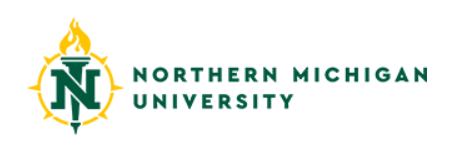 Graduate Assistant ApplicationName: Email Address: NMU IN Number: NMU Graduate program you have been admitted to:Have you been admitted conditionally?					 Yes						 NoIf yes, please explain the type of conditional admission (pending undergraduate degree, GPA, etc.) In which semester have you or will you begin your NMU masters degree?Are you currently on any kind of academic or behavioral probation? 					 Yes						 NoAdditional documents (such as a resume, cover letter, and references) will be required by the GA position hiring department. Check the GA open positions webpage for information on open positions and requirements. All application documents and questions about a GA job posting should be directed to the hiring department. 